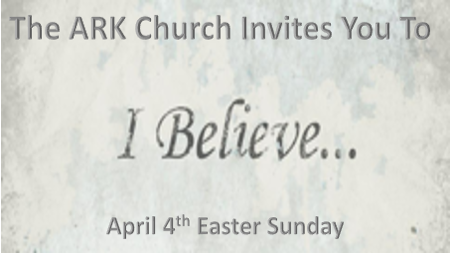 What’s the most dominant truth of the Gospel?What do you know about The Resurrection?All of humanity is destined for a resurrection. Isaiah 25:8, Acts 24:15, Revelation 20:5The Book of Acts is entirely based on the resurrection.A secular world thinks Christianity is ignorant for believing in the resurrection. It goes against science.*Luke 24:1 On the first day of the week, very early in the morning, the women took the spices they had prepared and went to the tomb. 2 They found the stone rolled away from the tomb, 3 but when they entered, they did not find the body of the Lord Jesus. 4 While they were wondering about this, suddenly two men in clothes that gleamed like lightning stood beside them. 5 In their fright the women bowed down with their faces to the ground, but the men said to them, "Why do you look for the living among the dead? 6 He is not here; he has risen! Remember how he told you, while he was still with you in Galilee: 7 'The Son of Man must be delivered over to the hands of sinners, be crucified and on the third day be raised again.'" 8 Then they remembered his words.9 When they came back from the tomb, they told all these things to the Eleven and to all the others. 10 It was Mary Magdalene, Joanna, Mary the mother of James, and the others with them who told this to the apostles. 11 But they did not believe the women, because their words seemed to them like nonsense. 12 Peter, however, got up and ran to the tomb. Bending over, he saw the strips of linen lying by themselves, and he went away, wondering to himself what had happened.*Luke 24:25 He said to them, "How foolish you are, and how slow to believe all that the prophets have spoken! 26 Did not the Messiah have to suffer these things and then enter his glory?" 27 And beginning with Moses and all the Prophets, he explained to them what was said in all the Scriptures concerning himself.The Early Doubts Within Jesus’ FollowersV:4-12 The women wondered, and the men did not believe. Peter wasn’t sure what had happened. V:6-7 The two men in white reminded them, that Jesus himself told them how the events would transpire. Then they remembered his words.The Road to Emmaus Jesus gave a history lesson on what the Bible taught about his resurrection referring to the law and the Prophets to the two men. *Luke 24:36 While they were still talking about this, Jesus himself stood among them and said to them, "Peace be with you."37 They were startled and frightened, thinking they saw a ghost. 38 He said to them, "Why are you troubled, and why do doubts rise in your minds? 39 Look at my hands and my feet. It is I myself! Touch me and see; a ghost does not have flesh and bones, as you see I have."40 When he had said this, he showed them his hands and feet. 41 And while they still did not believe it because of joy and amazement, he asked them, "Do you have anything here to eat?"42 They gave him a piece of broiled fish, 43 and he took it and ate it in their presence.44 He said to them, "This is what I told you while I was still with you: Everything must be fulfilled that is written about me in the Law of Moses, the Prophets and the Psalms."45 Then he opened their minds so they could understand the Scriptures. 46 He told them, "This is what is written: The Messiah will suffer and rise from the dead on the third day, 47 and repentance for the forgiveness of sins will be preached in his name to all nations, beginning at Jerusalem. 48 You are witnesses of these things. 49 I am going to send you what my Father has promised, but stay in the city until you have been clothed with power from on high."Everything Must Be FulfilledThe Law was fulfilled in that the penalty for sin was paid in full. Colossian 2:14 says; having canceled the charge of our legal indebtedness, which stood against us and condemned us; he has taken it away, nailing it to the cross.The Prophets and all of their over 300 prophecies were literally fulfilled.V:45 Unless God opens your mind, your intellect may block you from the eternal truths within God’s Word. Does Science trump scripture? The Definition of Science: the intellectual and practical activity encompassing the systematic study of the structure and behavior of the physical and natural world through observation and experiment.*I Corinthians 1:18 For the message of the cross is foolishness to those who are perishing, but to us who are being saved, it is the power of God. 19 For it is written: "I will destroy the wisdom of the wise; the intelligence of the intelligent I will frustrate."